Publicado en Murcia el 06/05/2021 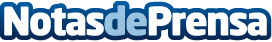 Juver Alimentación demuestra su amor a la hostelería en su nueva campaña: I love baresCon esta campaña la compañía quiere apoyar a los más de 50.000 bares que sirven zumos Juver y a sus clientesDatos de contacto:Andrea VillarinoAgrifood Comunicación9172179029Nota de prensa publicada en: https://www.notasdeprensa.es/juver-alimentacion-demuestra-su-amor-a-la Categorias: Gastronomía Marketing Murcia Restauración Consumo http://www.notasdeprensa.es